ΑΙΤΗΜΑ ΕΚΔΟΣΗΣ ΧΡΗΜΑΤΙΚΟΥ ΕΝΤΑΛΜΑΤΟΣ ΠΡΟΠΛΗΡΩΜΗΣ Ο Κοσμήτορας της Σχολής … [Ονομ/νυμο-Υπογραφή]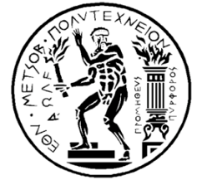 ΕΘΝΙΚΟ ΜΕΤΣΟΒΙΟ ΠΟΛΥΤΕΧΝΕΙΟ [.....ΣΧΟΛΗ ΕΜΠ......] ΚΑΤΑΧΩΡΙΣΤΕΟ ΣΤΟ ΚΗΜΔΗΣΑθήνα, …/…/2023                                                   Αριθμ. Πρωτ.:   …Πληροφορίες: […]Τηλ.: 210 772 […]Δ/νση ηλ. ταχ/μειου: […]     ΠΡΟΣ: Δ/νση Οικονομικών Υπηρεσιών[Τίτλος π.χ. Προμήθεια/Παροχή υπηρεσιών...][Τίτλος π.χ. Προμήθεια/Παροχή υπηρεσιών...][Τίτλος π.χ. Προμήθεια/Παροχή υπηρεσιών...][Τίτλος π.χ. Προμήθεια/Παροχή υπηρεσιών...][Τίτλος π.χ. Προμήθεια/Παροχή υπηρεσιών...]Είδος ΣύμβασηςΠρομήθειεςΥπηρεσίεςΑ/ΑΠεριληπτική περιγραφήΤαξινόμηση κατά CPV     ΠοσότηταΜονάδα ΜέτρησηςΕκτιμώμενη αξίαχωρίς ΦΠΑ1[Αριθμός-Περιγραφή CPV]Εκτιμώμενη αξία (σε ΕΥΡΩ)Εκτιμώμενη αξία χωρίς ΦΠΑΕκτιμώμενη αξία (σε ΕΥΡΩ)ΦΠΑΕκτιμώμενη αξία (σε ΕΥΡΩ)Συνολική εκτιμώμενη αξία συμπ. ΦΠΑ, κρατήσεων και εξόδων ΤραπέζηςΣτοιχεία Οικονομικού ΦορέαΕπωνυμίαΣτοιχεία Οικονομικού ΦορέαΧώρα εγκατάστασηςΑΦΜΑιτιολόγησηΑιτιολόγησηΥπόλογος ΧΕΠ: 